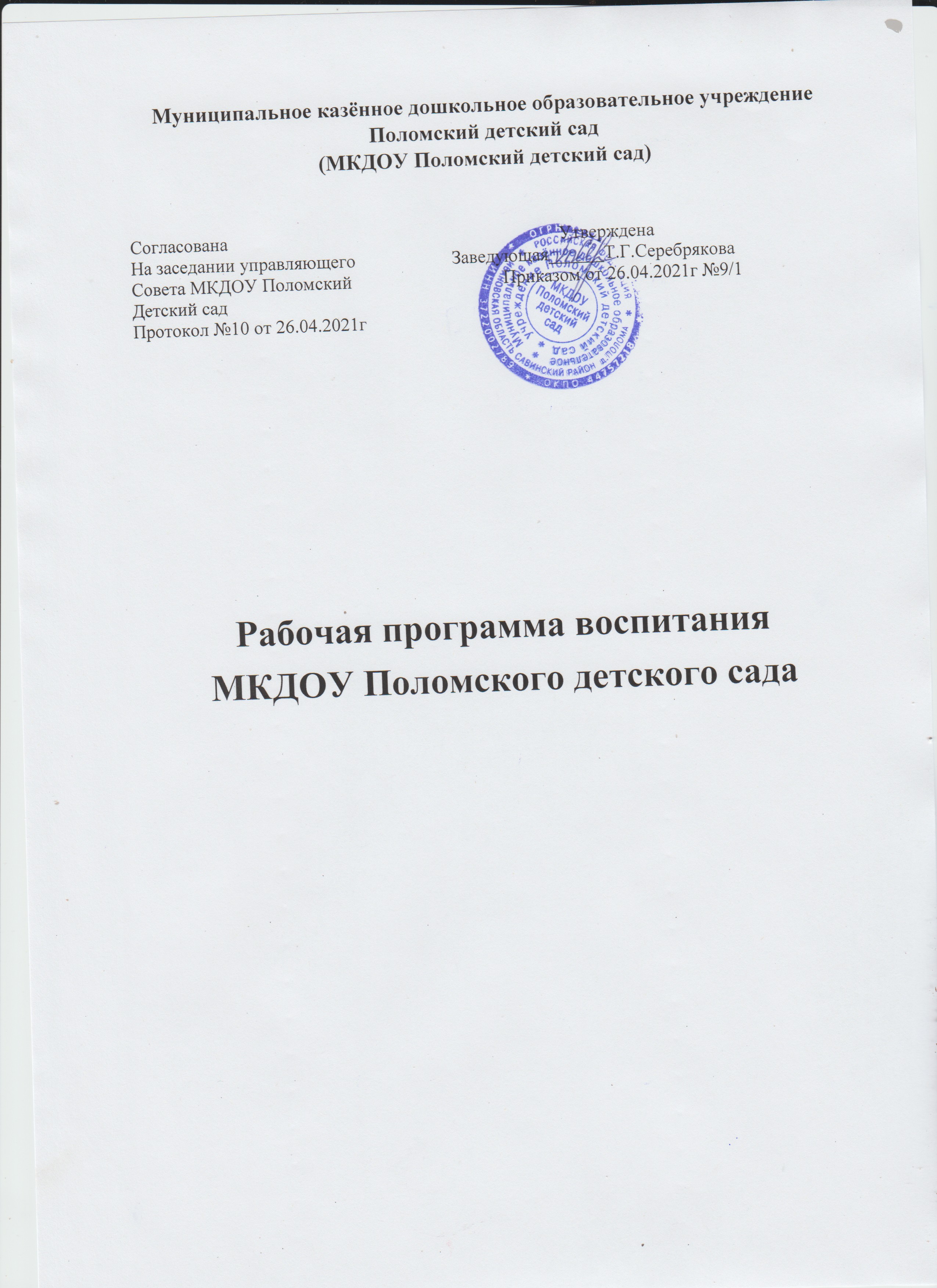 Содержание1. Особенности воспитательного процесса в детском саду.2 Цель и задачи воспитания.3 Виды, формы и содержание воспитательной деятельности.3.1. Модуль «Здоровая планета – здоровый я»3.2. Модуль «Моя страна – от прошлого к будущему»3.3  Модуль «Взаимодействие с семьёй»4 Основные направления самоанализа воспитательной работыПриложение 1. Календарный план воспитательной работыОсобенности воспитательного процесса в детском саду       Муниципальное казённое дошкольное образовательное учреждение Поломский детский сад осуществляет образовательную деятельность в соответствии с требованиями Федерального государственного образовательного стандарта дошкольного образования, утвержденного приказом Минобрнауки России от 17.10.2013 № 1155 (далее – ФГОС ДО).  Образовательная деятельность МКДОУ направлена на объединение   обучения и воспитания в целостный образовательно-воспитательный процесс на основе духовно-нравственных и социокультурных ценностей и принятых в обществе правил и норм поведения в интересах человека, семьи, общества.       К характерным особенностям воспитательного процесса в МКДОУ Поломском детском саду  относятся следующие аспекты:- направленность на развитие личности ребенка: воспитание свободного, уверенного в себе человека, с активной жизненной позицией, стремящегося творчески подходить к решению различных жизненных ситуаций, имеющего свое мнение и умеющего отстаивать его;- патриотическая направленность: воспитание в детях любви к Родине,гордости за ее достижения, уверенности в том, что Россия — великая многонациональная страна с героическим прошлым и счастливым будущим;- направленность на нравственное воспитание, поддержку традиционных ценностей, таких как любовь к родителям, уважение к старшим, забота о малышах, пожилых людях; формирование традиционных гендерных представлений; воспитание у детей стремления в своих поступках следовать положительному примеру;- направленность на сохранение и укрепление здоровья детей, формирование у них элементарных представлений о здоровом образе жизни, воспитание полезных привычек, в том числе привычки к здоровому питанию, потребности в двигательной активности.    Ведущая воспитательная роль в организации воспитательного процесса в Поломском детском саду отводится игре. Воспитательное значение игрысостоит как в том, что дошкольники отражают в ней различные стороны социальной жизни, так и в том, что в игровом коллективе у дошкольников возникает потребность регулировать взаимоотношения со сверстниками, складываются нормы нравственного поведения, проявляются нравственные чувства. В игре дети активны, творчески преобразуют то, что ими было воспринято ранее, свободнее и лучше управляют своим поведением. У них развиваются субъектные свойства, формируется поведение, опосредованное образом другого человека. В результате постоянного сравнения своего поведения с поведением окружающих людей у ребенка появляется возможность лучшего осознания самого себя. Все это самым непосредственным образом влияет на социально-личностное развитие дошкольника.          Одним из приоритетных направлений  в воспитательном процессе МКДОУ Поломском детском саду придается физическому развитию воспитанников, т.к. все дети, начиная с самого раннего возраста, должны расти здоровыми, крепкими, гармонически развитыми и хорошо учились. Успех этого направления зависит от правильной организации режима дня, двигательного, санитарно- гигиенического режимов, всех форм работы с детьми и других факторов. Оптимизация двигательного режима обеспечивается путем проведения различных подвижных, спортивных игр, упражнений, занятий физкультурой, самостоятельной двигательной деятельности и т.п. Особое значение придается также овладению детьми системой доступных знаний о соблюдении здорового образа жизни, основ безопасности жизнедеятельности.    Немаловажная роль в воспитательном процессе отводится режимным моментам, т.к. они в целом структурируют время ребенка, разбивая его на знакомые ему ситуации, что важно для формирования устойчивой картины миры, в которой ребенок способен ориентироваться и использовать как отправную точку в своей активности. Развивающее общение воспитателей и детей при проведении режимных моментов, даже во время таких обыденных процедур, как умывание, одевание, прием пищи и т.п., позволяет детям много узнать и многому научиться. В ходе режимных моментов у детей не только развиваются соответствующие навыки самообслуживания, но и расширяются представления об окружающем мире, обогащается словарный запас, развиваются социально-коммуникативные навыки, навыки общения, и т.д.     Одной из актуальных проблем в Поломском детском саду является патриотическое воспитание : прививанию чувств любви и уважения к родным и близким, других людей, родительского дома, детского сада, своей деревни, интереса и уважения к государственным символам (флаг, герб, гимн), исторического и культурного наследия народа, гордости за его достижения и желание приобщиться к общественно-полезным делам и значимым общественным событиям.       Значительное внимание в воспитательном процессе уделяется труду,как части нравственного становления. Воспитательная деятельность направлена на формирование эмоциональной готовности к труду, элементарных умений и навыков в различных видах труда, интереса к миру труда взрослых людей.     Воспитательный процесс в МКДОУ организуется в развивающей среде, которая образуется совокупностью природных, предметных, социальных условий и пространством собственного «Я» ребенка. Среда обогащается за счет не только количественного накопления, но и через улучшение качественных параметров: эстетичности, гигиеничности, комфортности,функциональной надежности и безопасности. Воспитатели заботятся о том,чтобы дети свободно ориентировались в созданной среде, имели свободный доступ ко всем его составляющим, умели самостоятельно действовать в нем, придерживаясь норм и правил пребывания в различных ячейках и пользования материалами, оборудованием.     Большую роль для реализации воспитательного процесса в МКДОУ Поломском детском саду играет взаимодействие и сотрудничество педагогов и родителей воспитанников. Взаимодействие с семьей эффективно при условии доверия между педагогами и родителями, понимания и принятия общих целей, методов и средств социально-личностного развития. 2. Цель и задачи воспитания      Современный национальный воспитательный идеал — это высоконравственный, творческий, компетентный гражданин России, принимающий судьбу Отечества как свою личную, осознающий ответственность за настоящее и будущее своей страны, укоренённый вдуховных и культурных традициях многонационального народа Российской Федерации.     Исходя из воспитательного идеала, а также основываясь на базовых для нашего общества ценностях общая цель воспитания в ДОУ:формирование общей культуры личности, в том числе развитие социальных,нравственных, эстетических качеств, ценностей здорового образа жизни, физических качеств, самостоятельности и ответственности ребенка.     Достижению поставленной цели воспитания дошкольников будет способствовать решение следующих основных задач:-формирование общей культуры личности детей, в том числе ценностей здорового образа жизни, развитие нравственных, интеллектуальных, социальных, эстетических, физических качеств, инициативности, самостоятельности и ответственности ребёнка, формирование предпосылок учебной деятельности;-развитие способностей и творческого потенциала каждого ребёнка;-организация содержательного взаимодействия ребёнка с другими детьми, взрослыми и окружающим миром на основе гуманистических ценностей и идеалов, прав свободного человека;-воспитание патриотических чувств , любви к Родина, гордости за её достижения на основе духовно-нравственных и социокультурных ценностей и принятых в обществе правил и норм поведения в интересах человека, семьи и общества;-взаимодействие и обеспечение психолого-педагогической поддержки семьи и повышения компетентности родителей (законных представителей) в вопросах воспитания, образования, развития, охраны и укрепления здоровья детей.3. Виды, формы и содержание воспитательной деятельности   Практическая реализация цели и задач воспитания осуществляется в рамках следующих направлений воспитательной  работы МКДОУ Поломского детского сада. Каждое из них представлено в соответствующем модуле.3.1.Модуль «Здоровая планета – здоровый Я».Основные направления воспитательной работы в практической реализации задач модуля:1. Экологическое воспитание.2. Здоровьесберегающее воспитание.Основные задачи:1.Формирование экологической культуры, навыков безопасногоповедения в природной и техногенной среде.2. Развитие интереса к природе, природным явлениям и формам жизни,понимание активной роли человека в природе.3. Формирование ценности здоровья и здорового образа жизни.4. Формирование у дошкольников навыков сохранения собственногоздоровья, овладение здоровьесберегающими технологиями ворганизованной и самостоятельной деятельностях.   Экологическое и здоровьесберегающее воспитание дошкольников – одно из приоритетных направлений воспитания в Поломском детском саду. Это непрерывный процесс воспитания и развития детей, направленный не только на расширение знаний в данной области, но и формирование культуры поведения в природе, которая проявляется в положительном отношении к своему здоровью, к окружающему миру, в ответственном отношении к природе, к соблюдению норм и правил поведения по отношению к ней. В связи с этим на базе нашего детского сада реализуется инновационный образовательный проект «Сохраним природу малой Родины.»Инновационный проект даёт возможность формировать у дошкольников осознанно-правильное отношение к природе, природным явлениям.Деятельность дошкольников, в контексте инновации, это путешествия в природу, главным содержанием которых является знакомство с живой природой родного края, с местными обычаями, содействие по просвещению и экологическому воспитанию, по охране природы родного края, деревни. У воспитанников нашего детского сада есть такая возможность: наш сад располагается в сельской местности. В пошаговой доступности лес, поля, прочие экологические объекты. Воспитанники дошкольного учреждения совершают туристические прогулки по определённым маршрутам. Методическая составляющая базируется на основе парциальной программы«Юный эколог» С. Н. Николаевой. Данная программа ориентирована на Экологическое воспитание - несомненно важная часть развития детей дошкольного возраста.       Для выработки грамотного, эффективного плана действий по физическому воспитанию разработана  программа «Здоровый малыш», которая стала инструментом ориентации и интеграции усилий всего коллектива к будущим желаемым результатам, но уже не с позиции сегодняшнего дня, а с учетом перспективы.  Кроме традиционных (физкультурные занятия, утренняя гимнастика, спортивные досуги и развлечения), используются инновационные технологии (ритмопластика, дыхательная гимнастика, точечный массаж и самомассаж, хатка йога, игровой стрейчинг; для психического здоровья: технологии музыкального и воздействия и воздействие цветом, сказкотерапия, песочная терапия).     Модуль позволяет провести воспитательную работу сразу по нескольким направлениям : социально-коммуникативному, познавательно-развлекательному, исследовательскому, художественно-эстетическому, использование современных здоровьесберегающих технологий.Модуль 3.2.   «Моя страна – от прошлого к будущему».      Большое внимание в МКДОУ Поломском сельском саду уделяется  воспитанию в детях патриотических чувств, любви к Родине, гордости за её достижения, уверенности в том, что Россия – великая многонациональная страна с героическим прошлым и счастливым будущим; направленность на нравственное воспитание, поддержку традиционных ценностей; направленность на развитие личности ребёнка. Основные направления воспитательной работы в практической реализации задач этого модуля:1. Воспитание семейных ценностей.2. Социокультурное и медиакультурное воспитание.3. Эстетическое воспитание.Основные задачи:1. Формирование у дошкольников ценностных представлений обинституте семьи, о семейных ценностях, традициях, культуре семейнойжизни, формирование у дошкольников представлений о таких понятияхкак «толерантность», «миролюбие».2. Формирование дополнительных условий для повышения интересадошкольников к мировой и отечественной культуре, к русской изарубежной литературе, театру и кинематографу, для воспитаниякультуры зрителя.4. Воспитание патриотизма и чувства гордости за свою страну, малую родину.5. Формирование условий для проявления и развития индивидуальныхтворческих способностей.  Модуль 3.3 « Взаимодействие с семьёй»  Работа с родителями (законными представителями) воспитанников МКДОУ Поломского детского сада осуществляется для более эффективного достижения цели воспитания, которое обеспечивается согласованием позиций семьи и ДОУ в данном вопросе. Работа с родителями (законными представителями) осуществляется в рамках следующих видов и форм деятельности.На уровне  ДОУ.   Родительский комитет группы, члены родительского комитета, участвующие в управлении образовательной организацией и решении вопросов воспитания и социализации их обучающихся.Родительские гостиные, на которых обсуждаются вопросы возрастныхособенностей детей, формы и способы доверительного взаимодействия родителей с детьми, проводятся мастер-классы, круглые столы.   Дни открытых дверей, во время которых родители могут посещать режимные моменты, образовательную деятельность,  для получения представления о ходе образовательного и воспитательного процесса в ДОУ.Родительские собрания, происходящие в режиме обсуждения важных вопросов воспитания детей.Участие родителей в мероприятиях: праздниках, экологических акциях, творческих мастерских, проектах, физкультурно-спортивных мероприятиях, участие в совместных экскурсиях, пешеходных прогулках. Подготовка и участие в конкурсах на уровне муниципалитета, ДОУ, подготовка проектов по оформлению помещений ДОУ к праздникам, оформлению территории ДОУ к летне-оздоровительному сезону и зимним играм.На индивидуальном уровне.  Индивидуальное консультирование c целью координации воспитательных усилий педагогических работников и родителей. Регулярное информирование родителей об успехах и проблемах их ребенка, о состоянии здоровья, о жизни группы в целом. Привлечение членов семей, обучающихся к организации и проведению творческих дел группы.Организация внутри группы семейных праздников, конкурсов, соревнований,направленных на сплочение семьи и ДОУ.  Размещение на персональном сайте ДОУ информации о воспитательной работе ДОУ. Основные направления самоанализа воспитательной работы. Самоанализ организуемого в ГБДОУ воспитательного процессаосуществляется по выбранным детским садом направлениям ипроводится с целью выявления основных проблем воспитаниядошкольников и последующего их решения. Самоанализосуществляется ежегодно силами самой образовательной организациейс привлечением (при необходимости и по самостоятельному решениюадминистрации образовательной организации) внешних экспертов.Основными принципами, на основе которых осуществляетсясамоанализ воспитательного процесса в ГБДОУ, являются:принцип гуманистической направленности осуществляемого анализа,ориентирующий экспертов на уважительное отношение как квоспитанникам, так и к педагогам, реализующим воспитательныйпроцесс;принцип приоритета анализа сущностных сторон воспитания,ориентирующий экспертов на изучение не количественных егопоказателей, а качественных – таких как содержание и разнообразиедеятельности, характер общения и отношений между воспитанникамии педагогами;принцип развивающего характера осуществляемого анализа,ориентирующий экспертов на использование его результатов длясовершенствования воспитательной деятельности педагогов: грамотнойпостановки ими цели и задач воспитания, умелого планирования своейвоспитательной работы, адекватного подбора видов, форм исодержания их совместной с детьми деятельности;принцип разделенной ответственности за результаты личностногоразвития воспитанников, ориентирующий экспертов на пониманиетого, что личностное развитие детей – это результат как социальноговоспитания (в котором детский сад участвует наряду с семьей идругими социальными институтами), так и стихийной социализации исаморазвития детей. Направления анализа зависят от анализируемыхобъектов. Основными объектами анализа организуемого в ГБДОУвоспитательного процесса являются:1. Результаты воспитания, социализации и саморазвитиядошкольников. Критерием, на основе которого осуществляется данныйанализ, является динамика личностного развития воспитанника каждойгруппы. Осуществляется анализ воспитателями совместно со старшимвоспитателем с последующим обсуждением его результатов назаседании педагогического совета ГБДОУ. Способом полученияинформации о результатах воспитания, социализации и саморазвитиявоспитанников является педагогическое наблюдение. Вниманиепедагогов сосредотачивается на следующих вопросах: какие преждесуществовавшие проблемы личностного развития воспитанниковудалось решить за минувший учебный год; какие проблемы решить неудалось и почему; какие новые проблемы появились, над чем далеепредстоит работать педагогическому коллективу.2. Состояние организуемой в ГБДОУ совместной деятельности детей ивзрослых. Критерием, на основе которого осуществляется данныйанализ, является наличие в детском саду комфортной и личностноразвивающей совместной деятельности детей и взрослых.Осуществляется анализ заведующим и старшим воспитателем,воспитателями. Способами получения информации о состоянииорганизуемой в детском саду совместной деятельности детей ивзрослых могут быть беседы с родителями, педагогами, принеобходимости – их анкетирование. Полученные результатыобсуждаются на заседании педагогического совета ГБДОУ.Внимание при этом сосредотачивается на вопросах, связанных с:качеством проводимых общесадовских мероприятий;качеством совместной деятельности воспитателей и родителей;качеством организации мероприятий, реализуемых в ГБДОУ всоответствие с календарным планом воспитательной работы(Приложение №1).Итогом самоанализа организуемой воспитательной работы в ГБДОУявляется перечень выявленных проблем, над которыми предстоитработать педагогическому коллективу.                                                                                                                                                                                 Приложение 1 к приказу МКДОУ Поломского детского сада детского садаот 26.04.2021 г. №9/1Календарный план воспитательной работы на 2021 – 2022 год     Календарный план воспитательной работы МКДОУ Поломского детского сада составлен в развитие рабочей программы воспитания МКДОУ Поломского  детского сада с целью конкретизации форм и видов воспитательных мероприятий, проводимых работниками МКДОУ Поломского детского сада в 2021 - 2022 году. Календарный план воспитательной работы разделен на модули, которые отражают направления воспитательной работы детского сада в соответствии с рабочей программой воспитания МКДОУ Поломского детского сада.МероприятияВозраст воспитанниковОриентировочное время проведенияОтветственные«Здоровая планета-здоровый я»«Здоровая планета-здоровый я»«Здоровая планета-здоровый я»«Здоровая планета-здоровый я»Экскурсия  «По знакомой тропинке», сбор природных материалов2-7 летСентябрь2021г.ВоспитателиАкимова И.А.Серебрякова Т.Г.Экологический праздник  « Красная книга- сигнал опасности»4-7 летОктябрь2021г.ВоспитателиАкимова И.А.Серебрякова Т.Г.Физкультурный праздник  ко Дню народного единства «Подвижные игры народов мира» в каждой возрастной группе4-7 летНоябрь2021г.ВоспитателиАкимова И.А.Серебрякова Т.Г. Природоохранные акции «Сбережём ёлочку», «Кормушка для пичужки»2-7 летДекабрь2021г.ВоспитателиАкимова И.А.Серебрякова Т.Г.Спортивное развлечение: «Путешествие в зимний лес»4-7 летЯнварь2022г.ВоспитателиАкимова И.А.Серебрякова Т.Г.«Мы защитники страны» музыкально-спортивное развлечение4-7 летФевраль2022г.ВоспитателиАкимова И.А.Серебрякова Т.Г.Экологический праздник «День Земли»2-7 летМарт2022г.ВоспитателиАкимова И.А.Серебрякова Т.Г.Спортивное развлечение «Весну встречаем – здоровьем, тело наполняем»2-7 летАпрель2022 г.ВоспитателиАкимова И.А.Серебрякова Т.Г.Спортивный досуг  «Военные на учениях»Акция "Летопись ветеранов" ( пополнение «Книги Памяти").2-7 летМай2022г.ВоспитателиАкимова И.А.Серебрякова Т.Г.МероприятияВозраст воспитанниковОриентировочное время проведенияОтветственные«Моя страна – от прошлого к будущему».«Моя страна – от прошлого к будущему».«Моя страна – от прошлого к будущему».«Моя страна – от прошлого к будущему».Тематический досуг « Русские народные игры»4-7 лет Сентябрь2021г.Воспитатель Акимова И.А.Создание музыкального уголка  с народными музыкальными детскими игрушками2-7 летОктябрь2021г..Воспитатель Акимова И.А.Праздник «Дружат дети на планете»2-7 летНоябрь2021г.Воспитатели: Акимова И.А.Серебрякова Т.Г.День «Героев Отечества»2-7 летДекабрь2021г.Воспитатели:Акимова И.А.Серебрякова Т.Г.Тематический досуг «Православные праздники Рождество Христово и Крещение Господне»4-7 летЯнварь2022г.Воспитатели: Акимова И.А.Серебрякова Т.Г.Праздник «День защитников отечества»2-7 летФевраль2021ъ2г.Воспитатели: Акимова И.А.Серебрякова Т.Г.Познавательно-игровая программа «Как на масленой неделе»2-7 летМарт2022г.Воспитатели: Акимова И.А.Серебрякова Т.Г.Музыкальная гостиная «Музыка- душа России»4-7 летАпрель2022г.Воспитатели: Акимова И.А.Серебрякова Т.Г. Досуг « В каждом доме свои традиции»2-7 летМай2022г.Воспитатели: Акимова И.А.Серебрякова Т.Г.МероприятияВозраст воспитанниковВозраст воспитанниковОриентиров. времяпроведенияОтветственные«Взаимодействие с семьёй«Взаимодействие с семьёй«Взаимодействие с семьёй«Взаимодействие с семьёй«Взаимодействие с семьёйВыборы родительского комитета . Составления плана работы на новый учебный годВыборы родительского комитета . Составления плана работы на новый учебный год2-7 летСентябрь2021г.Заведующая Серебрякова Т,Г. Консультация: «Начало учебного года - начало нового этапа в жизни детского сада и его воспитанников»  Консультация: «Начало учебного года - начало нового этапа в жизни детского сада и его воспитанников» 2-7 летОктябрь2021г.Воспитатель Акимова И.А.Анкетирование родителей «Питание в детском саду» Анкетирование родителей «Питание в детском саду» 2-7 летНоябрь2021г. Воспитатель Акимова И.А.Привлечение родителей  к зимним постройкам на участке.Привлечение родителей  к зимним постройкам на участке.2-7 летДекабрь2021г.Воспитатель Акимова И.А.Консультации по вопросам оздоровления детей в домашних условиях. Консультации по вопросам оздоровления детей в домашних условиях. 2-7 летЯнварь2022г.Воспитатель Акимова И.А.Анкетирование родителей. Тема: «На сколько Вы близки к своему ребёнку? ». Анкетирование родителей. Тема: «На сколько Вы близки к своему ребёнку? ». 2-7 летФевраль2022г.Воспитатель Акимова И.А.Проведение информационно-разъяснительной работы с родителями на тему «Вы, ребёнок, транспорт и дорога»Проведение информационно-разъяснительной работы с родителями на тему «Вы, ребёнок, транспорт и дорога»2-7 летМарт2022г.Воспитатель Акимова И.А.Проведение субботника по благоустройству территории детского садаПроведение субботника по благоустройству территории детского сада2-7 летАпрель2022гВоспитатель Акимова И.А.Консультация «Познавательное лето». Консультация для родителей: «Закаливание детей летом» Консультация «Познавательное лето». Консультация для родителей: «Закаливание детей летом» 2-7 летМай2022г.Воспитатель Акимова И.А.Участие родителей в праздниках, конкурсах, выставках.Участие родителей в праздниках, конкурсах, выставках.2-7 летЕжемесячно в течении 2021-2022ггВоспитатели:Акимова И.А.Серебрякова Т.Г.